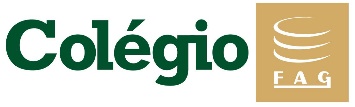 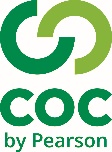 Observa-se as semelhanças das máscaras Africanas na obra de Pablo Picasso, “Les demoiselles d’Avgnon”, 1907, a obra que Picasso inaugurou o Cubismo. 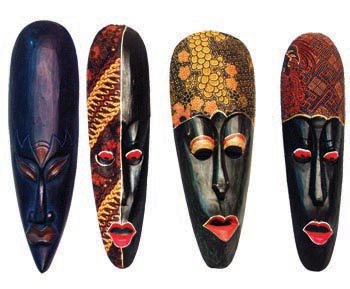 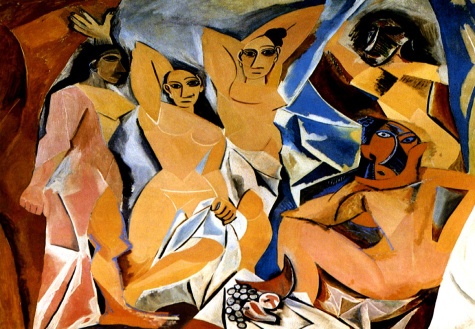 Atividade prática:Faça uma releitura da obra, “Les demoiselles d’Avgnon”. Obs: Libere a criatividade e capriche no colorido. Observe o exemplo a seguir: 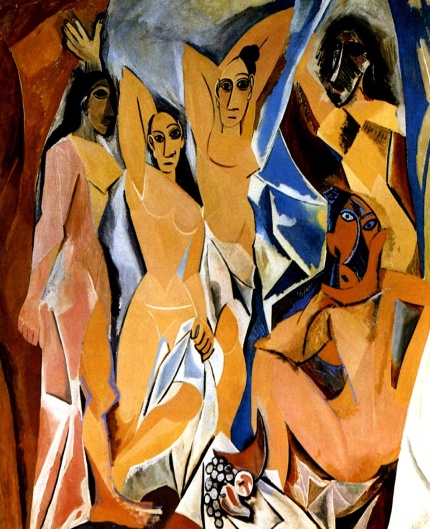 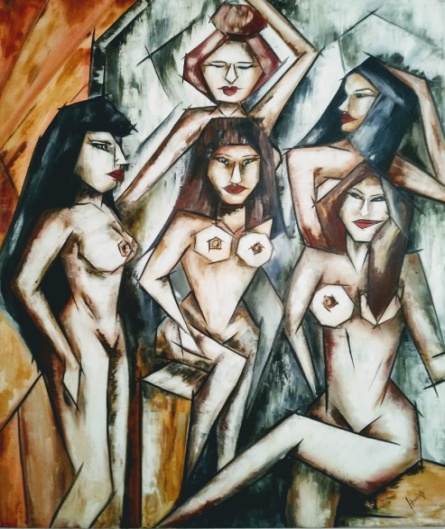 